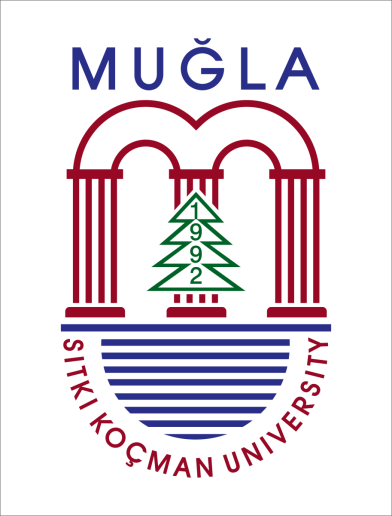 DEPARTMENT OF CIVIL ENGINEERINGCOURSE CODE AND NAME REPORT NAMESubmitted to:Instructor Name SurnamePrepared by:Student Name SurnameAcademic YearIntroduction (Research)This document represents a template for CE 4001 Civil Engineering Design and CE 4002 Civil Engineering Elective Design Courses. The literature review should be written in the Introduction Chapter.Project PlanningThe stages of project should be described in this Chapter. A flow chart should be represented. Figures and TablesFigures and tables must be clear and centered. The minimum resolution of the figures or photos should be at least 300 dpi.Table 1. Table captions should be placed above the tables (Times New Roman12).Page numbersPage numbers should be at right.MethodologyThe materials and methods used in the project should be described in details.EquationsThe equations should be left aligned and set with equation number in parentheses.  										(1)AnalysisThe process of examining the aspects of the project should be represented in details. Results, Conclusions and/or DiscussionsResults of the project should be clear and concise. Conclusions should be disscussed in details. ReferencesAll reference items must be in 10 punto Times New Roman. Any reference within the text should be made by the last name of the author and the year of the work such as (Sertçelik, 2010) or (Sertçelik et al., 2018). Citations of references in the sentences should be written as " last name of the author, paranthesis, and years". For example: Ulutaş and Gürleme (2018). The references should be listed by the last names of the authors. Here is the examples for different type of references,example of a journal article inUlutaş, E., 2013. Comparison of the seafloor displacement from uniform and non-uniform slip models on tsunami simulation of the 2011 Tohoku–Oki earthquake. Journal of Asian Earth Sciences, 62, 568-585, doi:10.1016/j.jseaes.2012.11.007. Ulutas, E., Inan, A., Annunziato, A., 2012. Web-based Tsunami Early Warning System: a case study of the 2010 Kepulaunan Mentawai Earthquake and Tsunami. Natural Hazards and Earth System Sciences, 12, 1855-1871, doi:10.5194/nhess-12-1-2012. Example of a Thesis:Ulutaş, E., 2006. Seismic zonation of Eastern Marmara Region, seismic microzonation of Kocaeli province and Izmit urban area, PhD Thesis, Institute of Science Technology, Kocaeli University, Kocaeli, Turkey, 235pExample of a book:Haykin, S., and Van VeenB., 1998. Signals and Systems, : Wiley.Example of a web page:United States Geological Survey (USGS). Earthquake Hazards Program. Global CMT Project Moment  Tensor Solution. <http://earthquake.usgs.gov/earthquakes/eqinthenews/2010 > (accessed in 2011b).Example of a technical report:Wireless LAN Medium Access Control (MAC) and Physical Layer (PHY) Specification, IEEE Std. 802.11, 1997.Example of a paper inDer Kiureghian A., 1996. A coherency model for spatially varying ground motions. Earthquake Engineering and Structural Dynamics; 25:99–111.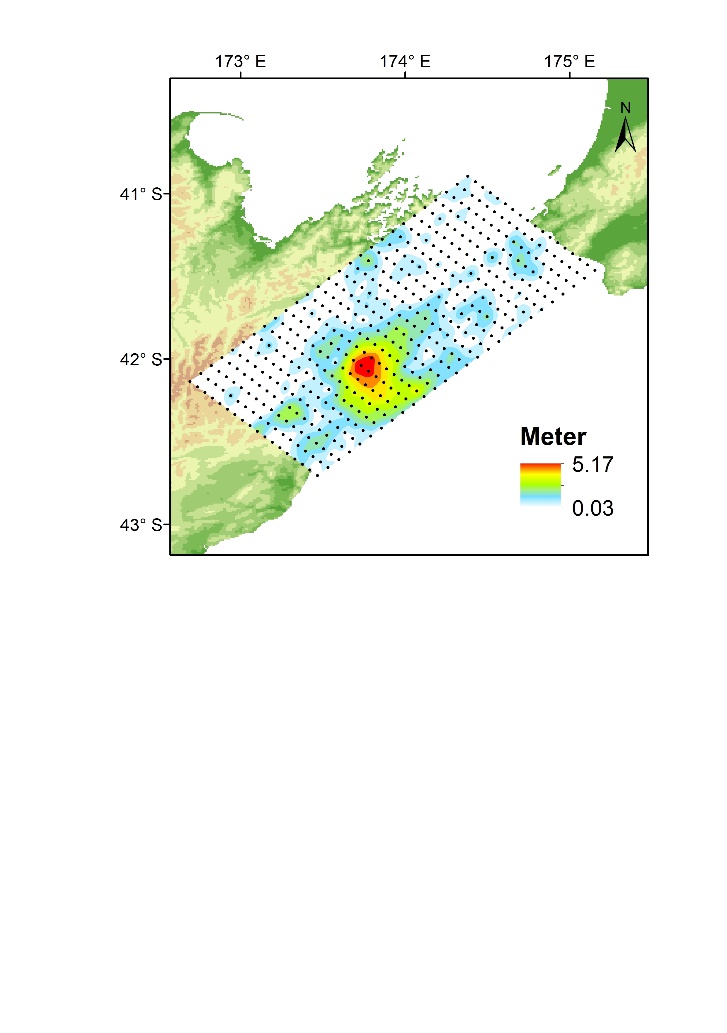 Figure  figure caption is always placed below the illustration. Captions are centered (Times New Roman12).Eq. ParametersCalculationsMw7.5Focal depth (km)25.0Strike/Dip/Rake ( 0 )310/35/100Average slip (m)3.0Fault Lenght (km)85Fault Width (km)30